Buildings on Park Street between York Street and Nye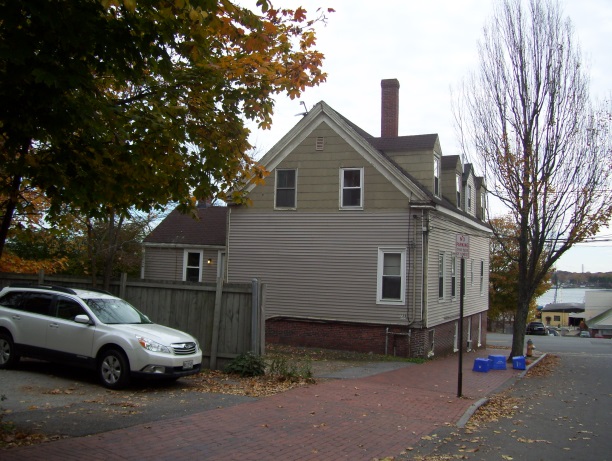 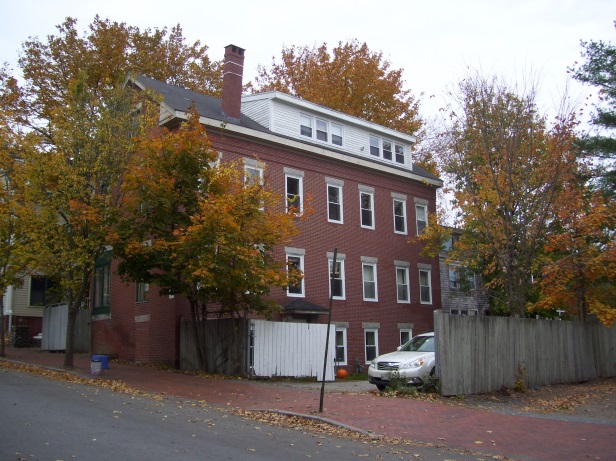 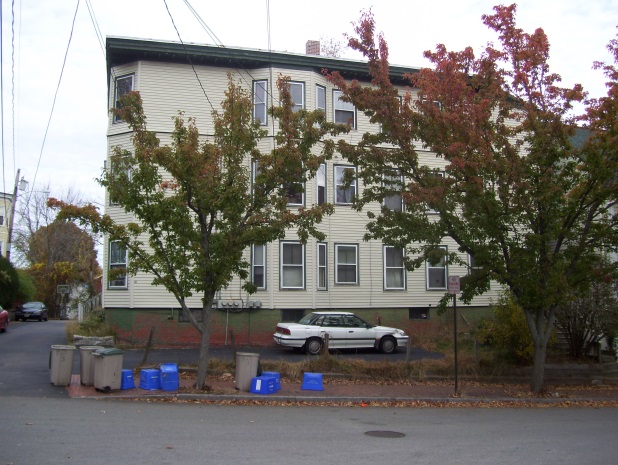 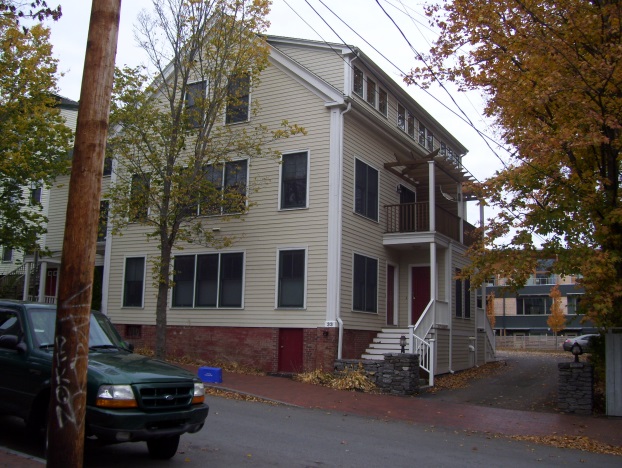 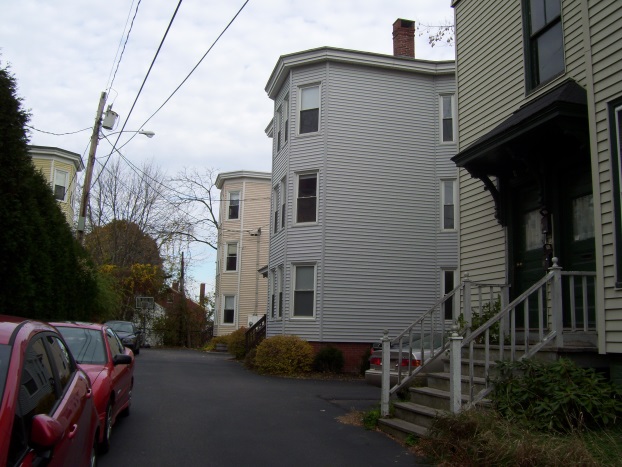 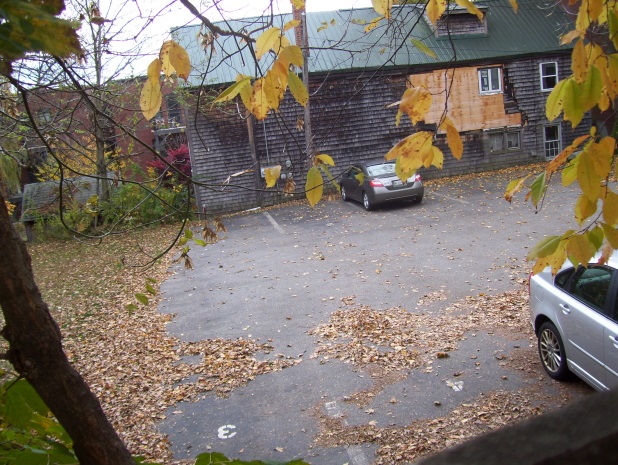 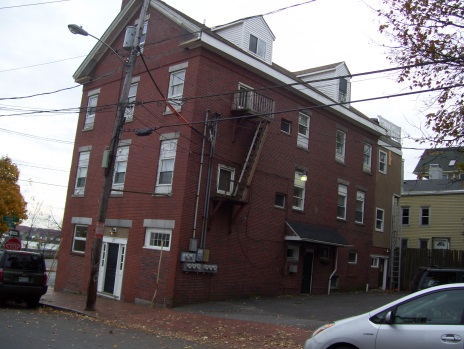 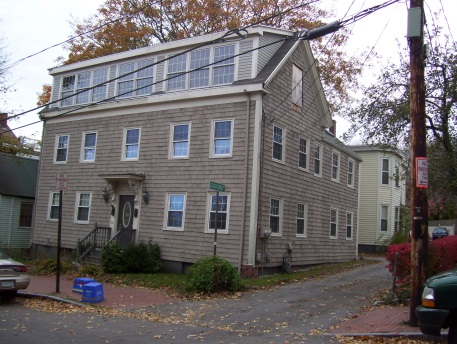 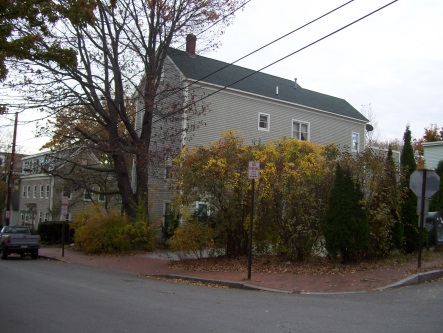 